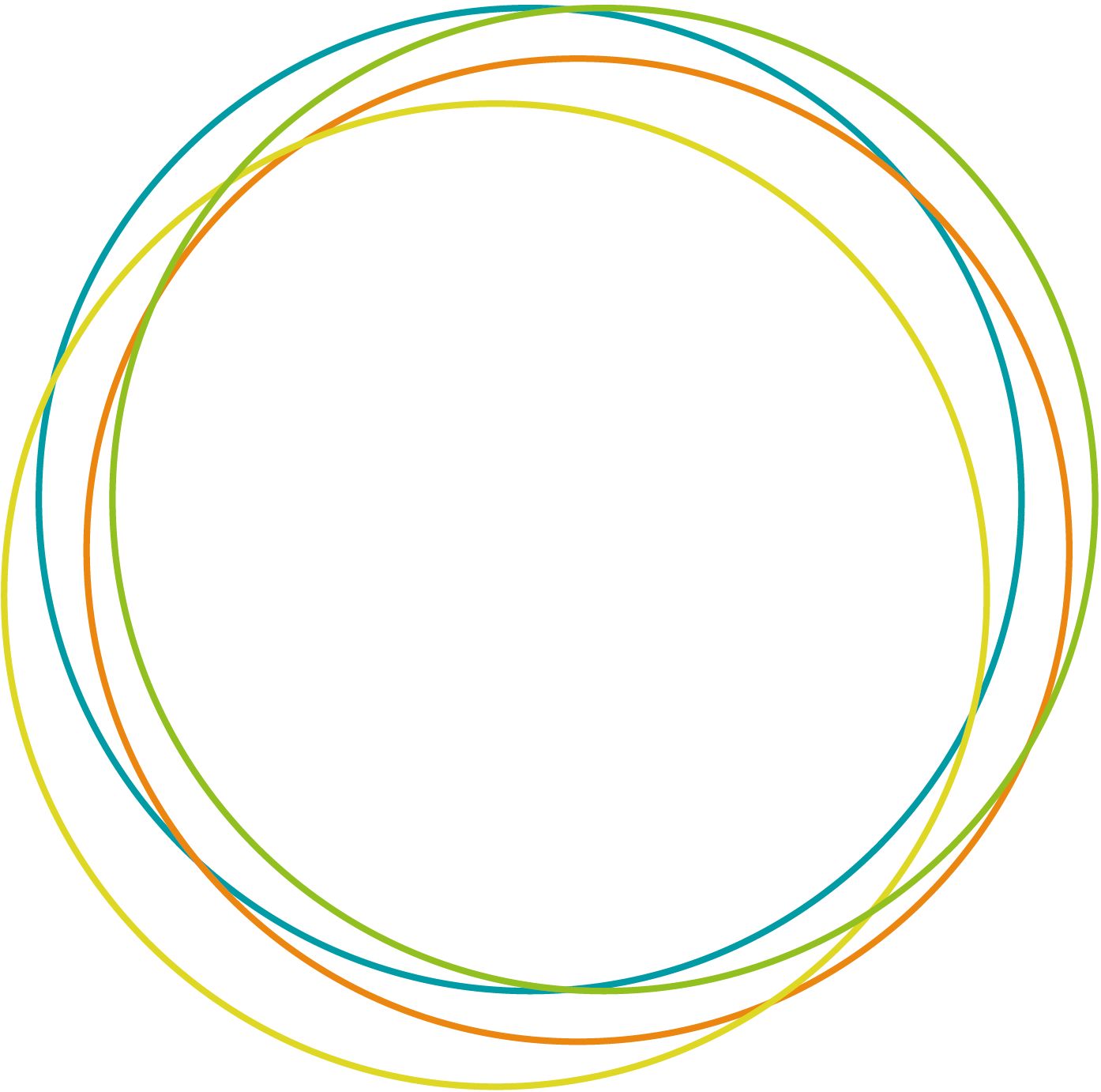 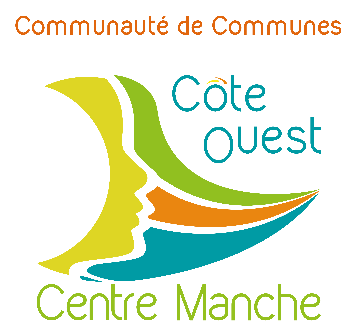 Secteur de LessayBretteville sur AyLa collecte des sacs gris d’ordures ménagères du lundi 5 avril 2021 est maintenue.CréancesLa collecte des sacs gris d’ordures ménagères et des sacs jaunes d’emballages et de papier du lundi 5 avril 2021 est maintenue.PirouLa collecte des sacs gris d’ordures ménagères et des sacs jaunes d’emballages et de papier du lundi 5 avril 2021 est maintenue.Saint Germain sur AyLa collecte des sacs gris d’ordures ménagères et des sacs jaunes d’emballages et de papier du lundi 5 avril 2021 est maintenue.Secteur de PériersMarchésieux // Périers - CampagneLa collecte des sacs gris d’ordures ménagères du lundi 5 avril 2021 est maintenue.DéchetteriesA compter du jeudi 1er avril 2021, la déchetterie communautaire de Créances prend ses horaires d'été. Elle sera donc ouverte les lundis, mardi, mercredi, vendredi et samedi de 8h30 à 12h00 et de 13h30 à 18h00. Pour rappel, le port du masque obligatoire et le prêt d’outils ne sera pas possible sur place.Les déchetteries communautaires de La Haye et de Créances seront fermées le lundi 5 avril 2021.ContactService Déchets – 02 33 45 50 50 – dechets@cocm.fr  